ГАННІВСЬКА ЗАГАЛЬНООСВІТНЯ ШКОЛА І-ІІІ СТУПЕНІВПЕТРІВСЬКОЇ СЕЛИЩНОЇ РАДИ ОЛЕКСАНДРІЙСЬКОГО РАЙОНУКІРОВОГРАДСЬКОЇ ОБЛАСТІНАКАЗ10 березня 2021 року                                                                                                        № 39с. ГаннівкаПро участь у І етапі Всеукраїнського
конкурсу дитячої творчості «День зустрічі птахів - 2021»На виконання наказу начальника відділу освіти Петрівської селищної ради Олександрійського району Кіровоградської області від 16 лютого 2021 року № 20  «Про проведення І етапу Всеукраїнського конкурсу дитячої творчості «День зустрічі птахів - 2021»НАКАЗУЮ:1.Заступнику директора з навчально-виховної роботи Ганнівської загальноосвітньої школи І-ІІІ ступенів ОСАДЧЕНКО Н.М., заступнику завідувача з навчально-виховної роботи Володимирівської загальноосвітньої школи І-ІІ ступенів, філії Ганнівської загальноосвітньої школи І-ІІІ ступенів ПОГОРЄЛІЙ Т.М., заступнику завідувача з навчально-виховної роботи Іскрівської загальноосвітньої школи І-ІІІ ступенів, філії Ганнівської загальноосвітньої школи І-ІІІ ступенів БОНДАРЄВІЙ Н.П. до 05 квітня 2021 року представити роботи учнів до комунального закладу «Петрівський центр дитячої та юнацької творчості».2. Контроль за виконанням даного наказу покласти на заступника директора з навчально-виховної роботи Ганнівської загальноосвітньої школи І-ІІІ ступенів РОБОТУ Н.А.,завідувача Володимирівської загальноосвітньої школи І-ІІ ступенів, філії Ганнівської загальноосвітньої школи І-ІІІ ступенів МІЩЕНКО М. І., на завідувача Іскрівської загальноосвітньої школи І-ІІІ ступенів, філії Ганнівської загальноосвітньої школи І-ІІІ ступенів ЯНИШИНА В.М. Директор школи                                                                                          О.КанівецьЗ наказом ознайомлені:                                                                          Н.Осадченко                                                                                                         Н.Робота                                                                                                        В.Янишин                                                                                                         М.Міщенко                                                                                                         Т.Погорєла                                                                                                          Н.БондарєваДодаток №1до наказу директора школи від 10 березня  2021 року № 39УМОВИ
проведення І етапу Всеукраїнського конкурсу дитячої творчості
«День зустрічі птахів - 2021»
І. Мета конкурсу Привернути увагу школярів до охорони птахів, навчити навичкам майстрування і розвішування штучних гніздівель для птахів, відродження дитячого свята «День зустрічі птахів».
II. Учасники Конкурсу У конкурсі можуть брати участь діти середнього і старшого шкільного віку (від 10 до 17 років). Діти беруть участь у конкурсі індивідуально.III. Терміни конкурсуУчасники конкурсу надсилають матеріали про проведену роботу до 05 квітня 2021 року до комунального закладу «Петрівський центр дитячої та юнацької творчості».
           Обов’язково у заявці вказати (без скорочень і абревіатур): ПІП учасника, вік, назву навчального закладу, домашню адресу, номер мобільного телефону, ПІП керівника.IV. Вимоги до штучних пташиних будиночківПташині будиноки повинні виготовлятися за спеціальними науково обґрунтованими схемами, без полочок і присад, мати маленькі літки (отвори для птахів), не бути яскраво розмальованими, пташині будиночки треба вішати на висоті не нижче 4 м від поверхні землі по одному на одно дерево і без нахила.УВАГА! Розвішування пташиних будиночків необхідно провести з 15 по 30 березня УВАГА! Розвішування пташиних годівниць не відноситься до теми цього конкурсу.V. Матеріали на конкурсМатеріали на конкурс приймаються за двома номінаціями:1. Творча номінація Учасник конкурсу повинен опублікувати статтю у місцевій пресі, у якій розповідається про проведення «Дня зустрічі птахів-2021» у своєму регіоні. Надруковану в газеті статтю надіслати до КЗ «Петрівський центр дитячої та юнацької творчості».Статті, які написали батьки, вчителі та керівники гуртків на конкурс не приймаються.2. Практична номінація Учасник конкурсу повинен особисто виготовити і розвісити у сквері, парку лісі як мінімум 2 пташині будиночки (гніздівлі). Шанси отримати перемогу у конкурсі підвищуються, якщо будуть виготовлені і розвішані не звичайні шпаківні, а гніздівлі для білого лелеки, синиці, горихвістки, сови, сича, дуплянки для кажанів (схеми для виготовлення таких гніздівель можна знайти на сайті Київського екологокультурного центру http://ecoethics.ru/shemvi-domikov-dlva-raznyih-уісіоуріііз/ http://ecoethics.ru/shemyi-domikoy- dlya-raznyih-ptits-2/ http://ecoethics.ru/shemvidomikoy-dlya-raznyih-ptits/ та на інших сайтах в мережі «Інтернет»).Необхідно надіслати до комунального закладу «Петрівський центр дитячої та юнацької творчості» фотографії, які відображають виготовлення і розвішзтання учасником конкурсу пташиних будиночків (гніздівель). Розвішування гніздівель (пташиних будиночків) повинно відбуватися у найоптимальніший біологічно для птахів період - з 15 по ЗО березня.V. Нагородження переможцівПереможці нагороджуються грамотами відділу освіти Петрівської селищної ради.Додаток №2до наказу директора школи від 10 березня 2021 року № 39ЖУРІ
І етапу Всеукраїнського конкурсу дитячої творчості
«День зустрічі птахів - 2021»ДЕМЕНТЬЄВА                       - заступник директора з навчально-виховної роботи           Наталія Василівна                    комунального закладу «Петрівський центр дитячої                                                         та юнацької творчості;        САВОСТІКОВА                      - методист комунального закладу «Петрівський  Валентина Миколаївна            центр дитячої та юнацької творчості»;КЕЛЬБУС                                - культорганізатор комунального закладуІнна Миколаївна                       «Петрівський центр дитячої та юнацької творчості»;ТИМЧЕНКО                            - керівник екологічного гуртка «Жайворонок»Наталія Петрівна                      комунального закладу «Петрівський центр дитячої та                                                       юнацької творчості».Додаток №3до наказу директора школи від 5 лютого 2021 року № 23Інструктивно-методичний лист
до проведення акції «Годівничка»Однією з найбільш розповсюджених груп теплокровних тварин є птахи. Вона налічує близько 8600 сучасних видів, в Україні - близько 360 видів. Птахи мають дуже велике наукове, виховне й естетичне значення. Вони є об'єктами наукових досліджень, моделями для вивчення біологічних процесів, чудовою прикрасою лісів, полів, лук, - невід'ємною, складовою частиною рідної природи. Урбанізація та руйнівні катаклізми 20 ст. значно зменшили чисельність пташиного населення, хоча сучасна людина, як і раніше, потребує товариства пернатих друзів. Охороняти треба не тільки рідкісних і зникаючих птахів, а й усіх птахів, у тому числі й тих «шкідливих», яких у минулому винищували. У природі немає так званих безумовно щкідливих птахів. Пристосовуючись до умов існування, птахи можуть вступати в тимчасові суперечності з потребами людини. Отже, вирішуючи долю тих чи інших птахів, треба враховувати всі особливості їхнього життя, переглянути всі форми взаємовідносин між ними і людьми, для того, щоб в умовах сучасного науково-технічного прогресу знайти можливість.Перща й основна умова для дійової охорони птахів - збереження в порівняно сталому стані їхніх місць гніздування і кормової бази.Друга, не менш важлива умова збереження птахів - підгодівля птахів у несприятливий час, оскільки для птахів голод - одна з основних причин загибелі взимку. Зимові та весняні снігопади, обледеніння, природні вороги призводять до загибелі великої кількості птахів. Вміло організована підгодівля сприяє не лише виживанню птахів, а також подальшому їх закріпленню на гніздових ділянках. Підгодівлею птахів займаються всі, кому небайдужа доля.Підгодівля птахів проводиться в три етапи.1- й етап триває на протягом вересня-жовтня. У природі ще багато кормів, але птахів привчають до певних ділянок, де в майбутньому буде проводитися підгодівля. У цей період даються різноманітні корми (насіння соняшника, гарбуза, проса, крихти білого хліба), один раз на добу в невеликій кількості. Одночасно проводиться заготівля кормів для зимової підгодівлі птахів. У цей же період проводять висаджування горобини, калини, бузини деревоподібної чорної, ялівця, степової вишні, жимолості татарської, обліпихи, глоду, бересклету, шипшини для створення кормової бази для птахів в майбутньому. 2- й етап - основний, проходить протягом листопада-лютого. Найбільшої підтримки від нас чекають комахоїдні птахи: синички, повзики, пищухи. Серед найпощиреніщих кормів, що можна використовувати для підгодівля птахів узимку можна назвати:• насіння соняшника (несмажене) дуже люблять снігурі та синиці. Можна трохи розтовкти його пляшкою чи качалкою; • насіння коноплі - люблять усі зерноїдні птахи; • овес - їдять вівсянки та чубаті жайворонки;• просо, пшоно - найулюбленіша їжа для вівсянок, жайворонків, синиць та горобців; • насіння кавунів - корм для синичок та повзиків; • насіння дині - всі птахи полюбляють; • крихти сухого білого хліба (чорний не можна ні в якому разі) - корм для багатьох птахів;• сире несолоне сало, сирі чи варені кістки - улюблені ласощі синиць;• ягоди горобини і бузини - улюблені ласощі дроздів; • насіння ясеня - ласощі для снігурів; • насіння бур'янів (лобода, кропива, кінський щавель) - корм для всіх зерноїдних птахів.Підгодівля проводиться щоденно. Корм бажано закладати в годівниці в одні і ті ж години. Якщо птахи не підгодовують більше тижня вони залишають цю ділянку і перелітають в інші місця. Водоплавні птахи підгодовуються зерном пшениці, гороху, проса, рапсу безпосередньо біля водойм з розрахунку 200 г на одну особину. Корма бажано висипати на мати з соломи чи очерету. При веіх типах підгодівлі біля годівниць треба розмішувати пісок, дрібний гравій, гальку, особливо в болотистих місцевостях.3 - етап підгодівлі триває протягом березня - квітня. Весняні снігопади та похолодання небезпечні особливо для тих видів птахів, що прилітають рано: шпаки, жайворонки, білі плиски, горихвістки-чорнушки, строкаті мухоловки, вільшанки. Птахи виснажені під час міграцій, до того ж у них триває передгніздова линька. В цей період, крім звичайних кормів до раціону можна включити личинок борошняного хрущака (розводять штучно), личинок.По закінченню сезону підгодівлі територія біля годівниці перекопується, посипається вапном з метою дезінфекції.Годівниці. Конструкція годівниці не має суттєвого значення для успішної підгодівлі птахів, важливіше щоб в ній постійно знаходився прийнятний для птахів корм. Годівниці бувають відкритого та закритого типів.* Найпростішої годівничкою є звичайна фанерна дощечка з бортами 3-5 см, її краще чіпляти під якимось навісом. З метою більш раціонального використання кормів краще робити годівниці з дахом.* Годівниці -автомат зручні у користуванні, оскільки в них корм, в міру поїдання птахами, досипається. Годівницю - автомат можна зробити з пляшки.* Годівниці -курені. Деякі птахи взимку годуються на землі. Це кільчаста горлиця, посмітюха, вівсянка звичайна, сіра куріпка. Цим птахам годівниці встановлюють на землі. Для цього робиться плескатий дах розмірами 1,5x1,5м або 2x2 м. або у вигляді куреня, відкритого з обох боків на випадок небезпеки. Якщо випадає великий сніг, територію біля такої годівниці присипають половою, соломою, корою.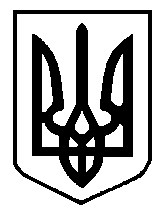 